Министерство образования Московской области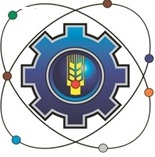 Государственное бюджетное профессиональное образовательное учреждение Московской области «Щелковский колледж»(ГБПОУ МО «Щелковский колледж»)ОСНОВНАЯ ПРОФЕССИОНАЛЬНАЯ ОБРАЗОВАТЕЛЬНАЯ ПРОГРАММАСРЕДНЕГО ПРОФЕССИОНАЛЬНОГО ОБРАЗОВАНИЯУровень профессионального образованияСреднее профессиональное образованиеОбразовательная программаПрограмма подготовки рабочих и служащихпо специальности: 43.01.02 «Парикмахер»Формы обучения: очнаяКвалификации выпускника: парикмахерНормативный срок обученияна базе основного общего образования - 2 года 10 месяцев	2020г.Основная профессиональная образовательная программа (программа подготовки квалифицированных рабочих, служащих - ППКРС) разработана на основе Федерального государственного образовательного стандарта среднего профессионального образования по профессии 43.01.02 Парикмахер, утвержденного приказом Министерства образования и науки Российской Федерации № 730 от 02.08.2013 (ред. от 09.04.2015), зарегистрированного в Минюсте 20.08.2013 г. № 29644.СодержаниеОбщие положенияОбщие сведения об основной профессиональной образовательной программе подготовки квалифицированных рабочих, служащих среднего профессионального образования (далее ОПОП ППКРС СПО)Нормативные документы для разработки ОПОП ППКРС.Общая характеристика ОПОП ППКРС.Требования к абитуриенту.Востребованность выпускников.Основные пользователи ОПОП.Характеристика профессиональной деятельности выпускника ОПОП СПО по профессии 43.01.02 ПарикмахерОбласть профессиональной деятельности выпускника.Объекты профессиональной деятельности выпускника.Виды профессиональной деятельности выпускника.Компетенции выпускника ОПОП СПО, формируемые в результате освоения данной ОПОП СПООбщие компетенции выпускника.Профессиональные компетенции выпускника.Документы, регламентирующие содержание и организацию образовательного процесса при реализации ОПОП СПО по профессии 43.01.02 ПарикмахерКалендарный учебный график.Учебный план.Рабочие программы учебных дисциплин (модулей).Программы практик.Ресурсное обеспечение ППКРСУсловия реализации ППССЗ для студентов из числа инвалидов и лиц с ограниченными возможностями здоровья (ОВЗ)Нормативно-методическое обеспечение системы оценки качества освоения обучающимися ППКРС профессии 43.01.02 ПарикмахерТекущий контроль успеваемости и промежуточная аттестация.Порядок аттестации студентов.Государственная итоговая аттестация выпускников ОПОП СПО.Возможность продолжения образованияРазработчик1. ОБЩИЕ ПОЛОЖЕНИЯ1.1 Общие сведения об основной профессиональной образовательной программе СПООсновная профессиональная образовательная программа по профессии 43.01.02 Парикмахер реализуется КГА ПОУ «ДИТК» по программе базовой подготовки на базе основного общего образования с получением среднего общего образования.ОПОП представляет собой систему документов, разработанную и утвержденную колледжем с учетом требований регионального рынка труда на основе Федерального государственного образовательного стандарта среднего профессионального образования (ФГОС СПО) по профессии 43.01.02 Парикмахер, утвержденного приказом Министерства образования и науки Российской Федерации № 730 от 02.08.2013 (ред. от 09.04.2015).ОПОП регламентирует цель, ожидаемые результаты, содержание, оценку качества подготовки выпускника по данной профессии и включает в себя учебный план, рабочие программы дисциплин, профессиональных модулей и другие методические материалы, обеспечивающие качественную подготовку студентов.ОПОП ежегодно пересматривается и обновляется в части содержания учебных планов, состава и содержания рабочих программ дисциплин, рабочих программ профессиональных модулей, методических материалов, обеспечивающих качество подготовки студентов.ОПОП реализуется в совместной образовательной, научной, производственной, общественной и иной деятельности студентов и работников колледжа путем взаимодействия с потенциальными работодателями и родителями.1.2.  Нормативные документы для разработки ОПОП СПОНормативную основу разработки ОПОП СПО по профессии 43.01.02 Парикмахер составляют:Федеральный закон от 29 декабря 2012 г. № 273-ФЗ «Об образовании в Российской Федерации»;Приказ Минобрнауки России от 14 июня 2013 г. № 464 «Об утверждении Порядка организации и осуществления образовательной деятельности по образовательным программам среднего профессионального образования» (зарегистрирован Министерством юстиции Российской Федерации 30 июля 2013 г., регистрационный № 29200) (далее – Порядок организации образовательной деятельности);Приказ Минобрнауки России от 16 августа 2013 г. № 968 «Об утверждении Порядка проведения государственной итоговой аттестации по образовательным программам среднего профессионального образования» (зарегистрирован Министерством юстиции Российской Федерации 1 ноября 2013 г., регистрационный № 30306);Приказ Минобрнауки России от 18 апреля 2013 г. № 291 «Об утверждении Положения о практике обучающихся, осваивающих основные профессиональные образовательные программы среднего профессионального образования» (зарегистрирован Министерством юстиции Российской Федерации 14 июня 2013 г., регистрационный № 28785);Приказ Минобрнауки России от 17.05.2012 № 413 "Об утверждении федерального государственного образовательного стандарта среднего общего образования" (Зарегистрировано в Минюсте России 07.06.2012 N 24480)Приказ Минобрнауки России от 02.08.2013 г. № 730 «Об утверждении федерального государственного образовательного стандарта среднего профессионального образования по профессии 43.01.02 Парикмахер» (Зарегистрировано в Минюсте России 20.08.2013 N 29644);Профессиональный стандарт "Специалист по предоставлению парикмахерских услуг", утвержден приказом Министерства труда и социальной защиты Российской Федерации от 25.12.2014 № 1134н (зарегистрирован Министерством юстиции Российской Федерации 06 февраля 2015 г., регистрационный № 35906);При составлении учебного плана учитывались:Примерная основная образовательная программа среднего общего образования (одобрена решением федерального учебно-методического объединения по общему образованию протокол от 28 июня 2016г. №2/16-з);Постановление Главного государственного санитарного врача РФ от 29.12.2010 N189 (ред. от 24.11.2015) «Об утверждении СанПиН 2.4.2.2821-10 «Санитарно- эпидемиологические требования к условиям и организации обучения в  общеобразовательных учреждениях» (вместе с «СанПиН 2.4.2.2821-10. Санитарно- эпидемиологические требования к условиям и организации обучения в  общеобразовательных организациях. Санитарно-эпидемиологические правила и нормативы») (Зарегистрировано в Минюсте России 03.03.2011 № 19993);Письмо Минобрнауки России от 22.04.2015 № 06-443 «О направлении Методических рекомендаций» (вместе с «Методическими рекомендациями по разработке и реализации адаптированных образовательных программ среднего профессионального образования»;Письмо Департамента государственной политики в сфере подготовки рабочих кадров и ДПО Минобрнауки России от 20.02.2017 № 06-156 «О Методических рекомендациях» с Методическими рекомендациями по реализации федеральных государственных образовательных стандартов среднего профессионального образования по 50 наиболее востребованным и перспективным профессиям и специальностям;Письмо Минобрнауки России от 17.03.2015 № 06-259 «О направлении доработанных рекомендаций по организации получения среднего общего образования в пределах освоения образовательных программ среднего профессионального образования на базе основного общего образования с учетом требований федеральных государственных образовательных стандартов и получаемой профессии или специальности среднего профессионального образования»Устав ГБПОУ МО «Щелковский колледж»Локальные нормативные акты образовательного учреждения 2.3 Общая характеристика ОПОП СПООПОП имеет целью развитие у студентов личностных качеств, а также формирование общих и профессиональных компетенций в соответствии с требованиями ФГОС СПО по данной профессии.Термины, определения и используемые сокращения.В программе используются следующие термины и их определения:Образовательная программа среднего профессионального образования - программа подготовки квалифицированных рабочих, служащих или программа подготовки специалистов среднего звенаВид профессиональной деятельности - составная часть области профессиональной деятельности, образованная целостным набором профессиональных функций и необходимых для их выполнения компетенций.Компетенция - способность применять знания, умения, личностные качества и практический опыт для успешной деятельности в определенной области.Междисциплинарный курс - система знаний, умений и практического опыта, отобранная на основе взаимодействия содержания отдельных учебных дисциплин с целью внутреннего единства образовательной программы профессионального модуля.Общие компетенции - универсальные способы деятельности, общие для всех (большинства) профессий и специальностей, направленные на решение профессионально- трудовых задач и являющиеся условием интеграции выпускника в социально-трудовые отношения на рынке труда.Основная профессиональная образовательная программа по профессии среднего профессионального образования - совокупность учебно-методической документации, включающая в себя учебный план, рабочие программы учебных курсов, предметов, дисциплин (модулей) и другие материалы, обеспечивающие воспитание и качество подготовки обучающихся, а также программы учебной практики (производственного обучения) и производственной практики, календарный учебный график и методические материалы, обеспечивающие реализацию соответствующих образовательных технологий.Профессиональная компетентность - подтвержденная в установленном порядке совокупность профессиональных и общих компетенций (умений, знаний), необходимых для реализации определенного набора профессиональных функций, входящих в профессиональный стандарт по профессии.Профессиональные компетенции - способность действовать на основе имеющихся умений, знаний и практического опыта в определенной области профессиональной деятельности.Профессиональный модуль - часть основной профессиональной образовательной программы, имеющая определённую логическую завершённость по отношению к заданным федеральными государственными образовательными стандартами результатам образования и предназначенная для освоения профессиональных компетенций в рамках каждого из основных видов деятельности.Профессиональное образование - процесс освоения человеком компетенций, необходимых для осуществления продуктивной, самостоятельной деятельности в сфере труда.Результаты обучения - освоенные компетенции и умения, усвоенные знания, обеспечивающие соответствующую квалификацию и уровень образования.Учебный цикл - совокупность дисциплин (модулей), обеспечивающих усвоение знаний, освоение умений и формирование компетенций в соответствующей области профессиональной деятельности.Используемые сокращения:МДК - междисциплинарный курс;СПО - среднее профессиональное образование;ППКРС	-	программа	подготовки	квалифицированных	рабочих,	служащих	по профессии;ОК - общая компетенция;ПК - профессиональная компетенция; 
ПМ - профессиональный модуль;ФГОС СПО - федеральный государственный образовательный стандарт среднего профессионального образованияОК 016-94 - Общероссийский классификатор профессий рабочих, должностей служащих и тарифных разрядов;Выпускник колледжа в результате освоения ОПОП по профессии 43.01.02 Парикмахер будет профессионально готов к деятельности по оказанию парикмахерских услуг населению.Объектами профессиональной деятельности выпускников являются:запросы клиента;внешний вид человека;технологические процессы парикмахерских услуг, в том числе профессиональные препараты и материалы, технологическое оборудование, профессиональные инструменты и принадлежности;нормативная документация.Нормативные сроки освоения программы подготовки квалифицированных рабочих и служащих среднего профессионального образования базовой подготовки по профессииПарикмахер при очной форме получения образования и присваиваемая квалификация приводятся в таблице.<1> ФГОС СПО в части требований к результатам освоения ППКРС ориентирован на присвоение выпускнику квалификации выше средней квалификации для данной профессии.<2> Независимо от применяемых образовательных технологий.В КГА ПОУ «ДИТК» осуществляется подготовка квалифицированных рабочих, служащих на базе основного общего образования с реализацией федерального государственного образовательного стандарта среднего общего образования в пределах ОПОП, в том числе с учетом получаемой профессии СПО.Срок получения среднего профессионального образования по ППКРС с получением среднего общего образования в очной форме обучения составляет 147 недель, в том числе: 2. Характеристика профессиональной деятельности выпускника ОПОП СПО по профессии 43.01.02 Парикмахер2.1 Область профессиональной деятельности выпускника:оказание парикмахерских услуг населению.2.2 Объекты профессиональной деятельности выпускниковОбъектами профессиональной деятельности выпускников являются:запросы клиента;внешний вид человека;технологические процессы парикмахерских услуг, в том числе профессиональные препараты и материалы, технологическое оборудование, профессиональные инструменты и принадлежности;нормативная документация.2.3 Виды профессиональной деятельности выпускникаОбучающийся по профессии 43.01.02 Парикмахер готовится к следующим видам деятельности:Виды профессиональной деятельности и профессиональные компетенции выпускника:ВПД 1 Выполнение стрижек и укладок волос. ВПД 2 Выполнение химической завивки волос..ВПД 3 Выполнение окрашивания волос ВПД 4 Оформление причесок3. Компетенции выпускника ОПОП СПО, формируемые в результате освоения данной ОПОП СПО         3.1. Общие компетенцииОК 1. Понимать сущность и социальную значимость своей будущей профессии, проявлять к ней устойчивый интересОК 2. Организовывать собственную деятельность, исходя из целей и способов ее достижения, определенных руководителемОК 3. Анализировать рабочие ситуации, осуществлять текущий и итоговый контроль, оценку и коррекцию собственной деятельности, нести ответственность за результаты своей работыОК 4. Осуществлять поиск информации необходимой для эффективного выполнения профессиональных задачОК     5.	Использовать информационно-коммуникационные технологии в профессиональной деятельностиОК 6. Работать в команде, эффективно общаться с коллегами, руководством.ОК 7. Исполнять воинскую обязанность, в том числе с применением полученных профессиональных знаний (для юношей). В соответствии с Федеральным законом от28.03.1998 № 53-ФЗ «О воинской обязанности и военной службе».3.2. Профессиональные компетенции в соответствии с видом профессиональной деятельностиВПД 1	Выполнение стрижек и укладок волос.ПК 1.1. Выполнять подготовительные работы по обслуживанию клиентов. ПК 1.2. Выполнять мытье волос и профилактический уход за ними.ПК 1.3. Выполнять классические и салонные стрижки (женские, мужские). ПК 1.4. Выполнять укладки волос.ПК 1.5. Выполнять бритье и стрижку усов, бороды, бакенбард.ПК 1.6. Выполнять заключительные работы по обслуживанию клиентов.ВПД 2	Выполнение химической завивки волос.ПК 2.1. Выполнять подготовительные работы по обслуживанию клиентов. ПК 2.2. Выполнять химические завивки волос различными способами.ПК 2.3. Выполнять заключительные работы по обслуживанию клиентов.ВПД 3	Выполнение окрашивания волос.ПК 3.1. Выполнять подготовительные работы по обслуживанию клиентов. ПК 3.2. Выполнять окрашивание и обесцвечивание волос.ПК 3.3. Выполнять колорирование волос.ПК 3.4. Выполнять заключительные работы по обслуживанию клиентов.ВПД 4	Оформление причесок.ПК 4.1. Выполнять подготовительные работы по обслуживанию клиентов. ПК 4.2. Выполнять прически с моделирующими элементами.ПК 4.3. Выполнять заключительные работы по обслуживанию клиентов.4. Документы, регламентирующие содержание и организацию образовательного процесса при реализации ОПОП СПО по профессии 43.01.02 Парикмахер         4.1Календарный учебный график (см. Приложение)Календарный учебный график отражает последовательность реализации ОПОП ППКРС по профессии 43.01.02 Парикмахер по годам (включая теоретическое обучение, практики, промежуточную и итоговую аттестацию, каникулы).4.2. Учебный планРабочий учебный план, составленный по циклам дисциплин, включает перечень дисциплин, междисциплинарных курсов, их трудоемкость и последовательность изучения, а также разделы практик.При составлении учебного плана учтены общие требования к условиям реализации программ подготовки специалиста среднего звена, сформулированные ФГОС СПО профессии 43.01.02 Парикмахер.Учебный план (см. Приложение).4.3. Рабочие программы учебных дисциплин и профессиональных модулей.Рабочие программы учебных дисциплин и профессиональных модулей разработаны на основе Федерального государственного образовательного стандарта среднего профессионального образования по профессии 43.01.02 Парикмахер. Аннотации рабочих программ и профессиональных модулей даны в приложении.Общеобразовательный цикл сформирован на основе требований федеральных государственных образовательных стандартов среднего общего и среднего профессионального образования с учетом получаемой профессии среднего профессионального образования.Общий объем образовательной программы для реализации требований ФГОС СПО на базе основного общего образования увеличен на 2052 часа, при этом срок обучения увеличен на 2 года.В соответствии с требованиями ФГОС СОО и с учетом рекомендаций Письма Минобрнауки РФ в качестве профиля получаемого образования выбран социально- экономический профиль.Общеобразовательный цикл учебного плана предусматривает изучение обязательных учебных дисциплин:учебных дисциплин по выбору из обязательных предметных областей;дополнительных учебных дисциплин, курсов по выбору;общих для включения во все учебные планы учебных дисциплин, в том числе на углубленном уровне.Общеобразовательный цикл содержит 12 учебных предметов, в том числе в цикл«Общие учебные предметы» включены учебные предметы:ОУД.01 Русский языкОУД.02 ЛитератураОУД.03 Иностранный языкОУД.04 Математика: алгебра, начала математического анализа, геометрияОУД.05 ИсторияОУД.06 Физическая культураОУД.07 Основы безопасности жизнедеятельностиОУД.08 Астрономия
ОУП. 09 Родная литератураОУДп.10 ХимияОУДп.11Биология
ОУД.12 ИнформатикаВ рамках освоения общеобразовательного цикла выполнение обучающимися индивидуального проекта в течение 2 лет на 1-2 курсе обучения.Вариативная частьВариативная часть образовательной программы состоит из части общеобразовательного цикла и вариативной части профессиональной подготовки.В соответствии с требованиями ФГОС СОО вариативная часть общеобразовательного цикла содержит разделы «Общие учебные дисциплины» и «Дополнительные учебные дисциплины». Вариативная часть общеобразовательного цикла составляет 40% от общего объема общеобразовательных дисциплин в соответствии с требованиями ФГОС СОО и реализована в составе:Вариативная часть профессиональной подготовки образовательной программы использована для расширения основных видов деятельности в рамках общепрофессиональных дисциплин и профессиональных модулей, необходимых для обеспечения конкурентоспособности выпускника в соответствии с запросами регионального рынка труда. Вариативная часть профессиональной подготовки реализована в составе:Общий объем вариативной части составляет 20% от объема учебных циклов образовательной программыПодготовка по программе предполагает изучение следующих учебных дисциплин и профессиональных модулей:ПРОГРАММЫ ДИСЦИПЛИН ОБЩЕОБРАЗОВАТЕЛЬНОГО ЦИКЛАОУД.01 Русский языкОУД.02 ЛитератураОУД.03 Иностранный языкОУД.04 Математика: алгебра, начала математического анализа, геометрияОУД.05 ИсторияОУД.06 Физическая культураОУД.07 Основы безопасности жизнедеятельностиОУД.08 Астрономия
Учебные дисциплины по выборуОУП. 09 Родная литература ОУДп.10 Химия ОУДп.11Биология
Дополнительные учебные дисциплиныОУД.12 Информатика Общепрофессиональный учебный цикл: ОП.01Экономические и правовые основы профессиональной деятельности ОП.02 Основы культуры профессионального общения ОП.03 Санитария и гигиена ОП.04 Основы физиологии кожи и волос ОП.05Специальный рисунок ОП.06 Безопасность жизнедеятельности ОП.07 Способы поиска работы, рекомендации по трудоустройству, планирование       карьеры. ОП.08 Основы предпринимательства, открытие собственного дела ОП.09 ПостижОП.10 Основы финансовой грамотности                                                                                                                                                                             ПМ.00 Профессиональные модулиПМ.01 Выполнение стрижек и укладок волос ПМ.02 Выполнение химической завивки волос ПМ.03 Выполнение окрашивания волосОП.04 Оформление причесокФК 00 Физическая культура       Система учебно-исследовательской работы студентов является неотъемлемой составной частью подготовки специалистов среднего звена. Основной целью учебно- исследовательской работы студентов в колледже является развитие умений исследовательской деятельности, совершенствование общих и профессиональных компетенций студентов, формирование способности к участию в исследовательской и проектной деятельности в области профессионального образования. Обязательными для всех студентов являются следующие виды учебно-исследовательских работ студентов: индивидуальный учебный проект и выпускная квалификационная работа. Индивидуальный учебный проект (1-2 курс обучения на базе основного общего образования) выполняется в рамках одной или нескольких учебных дисциплин общеобразовательного учебного цикла. Выпускная квалификационная работа (выпускная практическая квалификационная работа и письменная экзаменационная работа) является основанием для присвоения квалификации и выполняется на последнем курсе.5. Ресурсное обеспечение ОПОП СПО по профессии 43.01.02 Парикмахер5.1 Условия реализации ППКРС для студентов из числа инвалидов и лиц с ограниченными возможностями здоровья (ОВЗ)При разработке и реализации ППКРС предусматриваются условия для инвалидов и лиц с ограниченными возможностями здоровья (далее - инвалиды и лица с ОВЗ).Обучение инвалидов и лиц с ОВЗ в колледже организуется в соответствии с Положением «Об организации образовательной деятельности по ООП инвалидов и лиц с ОВЗ», утвержденным в колледже, может осуществляться как в общих группах, так и по индивидуальным программам.Обучение по ППКРС инвалидов и лиц с ОВЗ осуществляется с учетом особенностей психофизического развития, индивидуальных возможностей и состояния здоровья таких обучающихся. В целях реализации индивидуального подхода к обучению обучающихся возможно осуществление учебного процесса в рамках индивидуального рабочего плана. Изучение дисциплин базируется на следующих возможностях: обеспечение внеаудиторной работы с обучающимися, в том числе с использованием возможностей дистанционного и электронного обучения, индивидуальных консультаций и т.д.В ГБПОУ МО «Щелковский колледж» создана безбарьерная среда, которая учитывает потребность лиц с нарушениями слуха, зрения, опорно-двигательного аппарата.Вся территория колледжа соответствует условиям беспрепятственного, безопасного и удобного передвижения для лиц с ОВЗ. Имеется вход без перепада высот, оборудованный звонком к дежурному сотруднику службы охраны, пандус до входа в учебный корпус колледжа, поручни, расширенные дверные проемы. Места парковки и проезда ЛОВЗ, обозначены специальными знаками и разметками на асфальте.На первом этаже, без перепада высот от уровня входа находится библиотека, электронный читальный зал, учебные аудитории, лаборатории, столовая,Здание оснащено противопожарной звуковой сигнализацией, информационными табло, необходимыми табличками и указателями.Санитарно-гигиенические комнаты расположены на первом этаже колледжа. Комплексная информационная система для ориентации и навигации инвалидов в пространстве ГБПОУ МО «Щелковский колледж» включает визуальную и звуковую информацию.Пути движении к помещениям, зонам и местам обслуживания внутри здания соответствуют нормативным требованиям к путям эвакуации людей из здания.Организация рабочего места обучающегося.В учебных помещениях (аудиториях, лабораториях, библиотеке и иных помещениях) оборудовано место для обучающихся с ОВЗ. Оборудование специальных учебных мест предусматривает наличие: персонального компьютера, мультимедиа проектора.Для обучающихся с ограниченными возможностями здоровья определенного типа:для лиц с нарушением слуха: лингафонный кабинет, кейс для слабослышащих с индукционным контуром усиления слуха;для лиц с нарушением зрения: таблицы и названия кабинетов с азбукой Брайля, наклейки на дверях и поручнях лестниц с азбукой Брайля, тактильная лента и полосы на путях движения, дисплей Брайля, проектор для слабовидящих, тактильно-звуковая мнемосхема, световые маяки над дверями, световые маяки «Выход»;для лиц с нарушением опорно-двигательного аппарата: пандусы, средства разметки, кнопка тревожного вызова.Организация техническими и программными средствами общего и специального назначенияКолледж оснащен системой сигнализации и оповещения. Особое внимание уделяется обеспечению визуальной, звуковой информацией для сигнализации об опасности и других важных мероприятиях.Для обучающихся в колледже имеются мультимедийные средства приема-передачи учебной информации в доступных формах для обучающихся с нарушением слуха и зрения. Учебные аудитории оборудованы компьютерной техникой, видеотехникой (мультимедийный проектор), интерактивными досками.ГБПОУ МО «Щелковский колледж» располагает материально-технической базой (МТБ), обеспечивающей проведение всех видов лабораторных работ и практических занятий, дисциплинарной и междисциплинарной и модульной подготовки, учебной практики, предусмотренных учебным планом. Материально-техническая база соответствует действующим санитарным и противопожарным правилам и нормам.Внешняя оценка качества реализации ОПОП по профессии 43.01.02 Парикмахер организуется с целью установления удовлетворенности выпускников полученным образованием и успешностью карьеры в выбранной сфере, а также удовлетворенности работодателей профессиональными и личностными качествами выпускников.Материалы и результаты оценки качества реализации ОПОП формируются в результате проведения следующих мероприятий:сбор отзывов работодателей с мест производственной практики;проведение исследования удовлетворенности выпускников и студентов старших курсов;организация встреч и круглых столов студентов, преподавателей и работодателей.Реализация мониторинга качества подготовки выпускников и выработка рекомендаций по улучшению качества их подготовки осуществляется путем анкетирования. Анкета предусматривает отзывы о качестве подготовки, профессиональных и деловых качествах выпускников. Результаты анкетирования обобщаются, обсуждаются на заседаниях ЦМК, на круглых столах с привлечением специалистов и руководителей предприятий, а затем вносятся корректировки в учебный план, рабочие программы дисциплин.Кадровое обеспечение учебного процесса.Реализация ОПОП по профессии СПО обеспечивается педагогическими кадрами, имеющими среднее профессиональное или высшее профессиональное образование, соответствующее профилю преподаваемой дисциплины (модуля). Мастера производственного обучения имеют на 1-2 разряда по профессии рабочего выше, чем предусмотрено образовательным стандартом для выпускников. Опыт деятельности в организациях соответствующей профессиональной сферы является обязательным для преподавателей, отвечающих за освоение обучающимся профессионального цикла, эти преподаватели и мастера производственного обучения должны проходить стажировку в профильных организациях не реже одного раза в 3 года.Учебно-методическое и информационное обеспечение учебного процесса.Все дисциплины учебного плана обеспечены рабочими программами, а также учебно-методической документацией и материалами по всем учебным курсам, дисциплинам ОПОП.При реализации ОПОП используется как традиционные, так и инновационные образовательные технологии: метод проектов с применением в соответствующих предметных областях, применение информационных технологий в учебном процессе (организация свободного доступа к ресурсам Интернет, предоставление учебных материалов в электронном виде, использование мультимедийных средств), тренинги и пр.Для реализации компетентностного подхода предусматривается использование в образовательном процессе активных форм проведения занятий с применением электронных образовательных ресурсов, деловых и ролевых игр, индивидуальных и групповых проектов, анализа производственных ситуаций, психологических и иных тренингов, групповых дискуссий в сочетании с внеаудиторной работой для формирования и развития общих и профессиональных компетенций обучающихся.В учебном процессе используются компьютерные презентации учебного материала, проводится контроль знаний обучающихся с использованием ИКТ. В учебном процессе организуются различные виды контроля знаний обучающихся: входной, текущий, промежуточный, тематический, итоговый. Государственная итоговая аттестация включает защиту выпускной квалификационной работы (выпускная практическая квалификационная работа и письменная экзаменационная работа).Внеучебная деятельность обучающихся направлена на самореализацию в различных сферах общественной и профессиональной жизни, в творчестве, спорте, науке и т.д. У обучающихся формируются профессионально значимые личностные качества, такие как эмпатия, толерантность, ответственность, жизненная активность, профессиональный оптимизм и др. Решению этих задач способствуют научно-практические конференции, педагогические чтения, Дни здоровья, конкурсы непрофессионального творчества и др.Внеаудиторная работа имеет необходимое методическое обеспечение.Каждый обучающийся имеет доступ к библиотечным фондам, формируемым по полному перечню дисциплин (модулей) основной профессиональной образовательной программы. Во время самостоятельной подготовки обучающиеся обеспечены доступом к сети Интернет.Каждый обучающийся обеспечен не менее чем одним учебным печатным изданием по каждой дисциплине профессионального цикла и по каждому междисциплинарному курсу, а так же имеет доступ к банку электронных учебников.5.2 Материально-техническое обеспечение учебного процесса.ГБПОУ МО «Щелковский колледж» располагает материально-технической базой, обеспечивающей проведение всех видов лабораторных работ и практических занятий, дисциплинарной и меж- дисциплинарной и модульной подготовки, учебной практики, предусмотренных учебным планом.Материально-техническая база соответствует действующим санитарным ипротивопожарным правилам и нормам.Перечень кабинетов, лабораторий, мастерских и других помещений: Кабинеты:Русского языка и литературы Иностранного языка Истории и обществознания Экономики и права МатематикиИнформатики и информационных технологийКабинеты:медико-биологических дисциплин; специального рисунка; безопасности жнидеятельности
Мастерские:парикмахерская-мастерская, оборудованная парикмахерскими креслами, зеркалами, столиками для инструментов и препаратов, мойками для мытья волос, сушуарами, стерилизаторами, бактерицидными лампами, климазоном, кондиционером, водонагревателем, профессиональными препаратами.Спортивный комплекс:спортивный зал;открытый стадион широкого профиля с элементами полосы препятствий; стрелковый тир.Залы:библиотека, читальный зал с выходом в сеть Интернет; актовый зал.   5.3.Использование активных и интерактивных форм проведения занятий в образовательном процессе.В процессе обучения по профессии 43.01.02 Парикмахер используется не только традиционная классно-урочная технология обучения. Преподаватели опираются на идеи деятельностного подхода в обучении. Широкое распространение получила технология проблемного обучения, которая способствует не только формированию необходимой системы знаний, умений и навыков, но и развитию у обучающихся творческого мышления, способности к самостоятельной познавательной деятельности. Преподаватели применяют на занятиях такие методы проблемного обучения, как сравнительный анализ различных точек зрения, составление схем, конспектов, установление взаимосвязей между различными процессами, нахождение намеренно допущенных ошибок и т.д. В процессе обучения преподавателями широко используются интерактивные формы обучения:Деловые и ролевые игры;Дебаты;Метод проектов;Мозговой штурм;Семинар в диалоговом режиме (семинар-диалог);Разбор конкретных ситуаций;Метод работы в малых группах.Круглые столы на профессиональную тематику.В обучении широко используются информационные технологии, возможности мультимедийной презентации материала.6.   Нормативно-методическое обеспечение системы оценки качества освоения обучающимися ОПОП по профессии 43.01.02 ПарикмахерВ соответствии с ФГОС СПО по профессии 43.01.02 Парикмахер оценка качества освоения обучающимися основной профессиональной образовательной программы включает текущий контроль успеваемости, промежуточную и государственную итоговую аттестацию обучающихся6.1.Текущий контроль успеваемости и промежуточная аттестация.Контроль успеваемости и промежуточная аттестация знаний проводится в соответствии с «Положением о проведении текущего контроля и промежуточной аттестации студентов в ГБПОУ МО «Щелковский колледж ».В учебном процессе применяют следующие формы контроля и промежуточной аттестации:входной контроль;промежуточный контроль;текущий контроль;контрольные работы;зачет;экзамен.Для аттестации обучающихся на соответствие их персональных достижений поэтапным требованиям данной ОПОП (текущий контроль успеваемости и промежуточная аттестация) разработан фонд оценочных средств, включающий типовые задания, контрольные работы, тесты, и др. позволяющие оценить знания, умения и уровень сформированности приобретенных компетенций.Для промежуточной аттестации обучающихся по дисциплинам (междисциплинарным курсам) кроме преподавателей конкретной дисциплины (междисциплинарного курса) в качестве внешних экспертов активно привлекаются преподаватели смежных дисциплин(курсов). Для максимального приближения программ промежуточной аттестации обучающихся по профессиональным модулям к условиям их будущей профессиональной деятельности образовательной организацией в качестве внештатных экспертов привлекаются работодатели.Порядок аттестации студентовДля определения уровня усвоения обучающимися материала, предусмотренного учебной программой по предмету в рамках ОПОП для всех учебных дисциплин и профессиональных модулей проводится промежуточная аттестация в виде зачётов, дифференцированных зачётов, экзаменов.Зачёты и дифференцированные зачеты проводятся за счет времени, отведенного на общеобразовательную дисциплину, экзамены - за счет времени, выделенного ФГОС СПО. Обязательной формой промежуточной аттестации по профессиональным модулям является квалификационный экзамен. Формами промежуточной аттестации по составным элементам профессиональных модулей являются: дифференцированный зачет и экзамен. Формами аттестации по учебной и производственной практике является дифференцированный зачет.Обязательными считаются экзамены по русскому языку (письменно), математике (письменно), иностранному языку, химии ( устно)По остальным дисциплинам общеобразовательного цикла, кроме «Физической культуры», формами промежуточной аттестации являются:- дифференцированный зачётПромежуточная аттестация проводится в следующих формах:экзамен по учебной дисциплине, междисциплинарному курсу;комплексный экзамен по учебным дисциплинам, междисциплинарным курсам;экзамен (квалификационный) по профессиональному модулю;контрольная работа;проверочная работа по практике по специальности/профессии;зачет по учебной дисциплинекомплексный зачет по учебным дисциплинам;дифференцированный зачет по учебной дисциплине, междисциплинарному курсу, практике;комплексный	дифференцированный	зачет	по	учебным	дисциплинам, междисциплинарным курсам, практикам;итоговая оценка по дисциплине, выставляемая на основании оценок текущего контроля знаний, обучающихся в течение семестра.Количество экзаменов в процессе промежуточной аттестации обучающихся не превышает 8 экзаменов в учебном году, а количество зачетов - 10. В указанное количество не входят экзамены и зачеты по физической культуре.С целью оптимизации учебного процесса в промежуточную аттестацию включены комплексные виды промежуточной аттестации:6.2. Итоговая государственная аттестация выпускников по профессии 43.01.02 ПарикмахерОсвоение ОПОП завершается обязательной государственной итоговой аттестацией обучающихся. Необходимым условием допуска к государственной итоговой аттестации является представление документов, подтверждающих освоение обучающимся компетенций при изучении им теоретического материала и прохождении учебной практики (производственного обучения) и производственной практики по каждому из основных видов профессиональной деятельности. В том числе выпускником могут быть представлены отчеты о ранее достигнутых результатах, дополнительные сертификаты, свидетельства (дипломы) олимпиад, конкурсов, творческие работы по профессии, характеристики с мест прохождения производственной практики.Государственная итоговая аттестация включает защиту выпускной квалификационной работы (выпускная практическая квалификационная работа и письменная экзаменационная работа). Обязательные требования - соответствие тематики выпускной квалификационной работы содержанию одного или нескольких профессиональных модулей. Требования к содержанию, объему и структуре выпускной квалификационной работы определяются на основании положения об итоговой аттестации выпускников ГБПОУ МО «Щелковский колледж.7. Возможность продолжения образования выпускникаВыпускник, освоивший основную профессиональную образовательную программу подготовки квалифицированных рабочих, служащих по профессии 43.01.02 Парикмахер, подготовлен:к освоению основной профессиональной образовательной программы среднего профессионального образования по специальности 43.02.02 Парикмахерское искусство в сокращенные сроки;к освоению основной профессиональной образовательной программы среднего профессионального образования по специальности 43.02.13 Технология парикмахерского искусства в сокращенные сроки.8. Разработчики ПООПОрганизация-разработчик ОПОП: ГБПОУ МО «Щелковский колледж». Разработчики ОПОП:                    
   ГБПОУ МО «Щелковский колледж», методист.ОПОП разработана на основании ПООП.СОГЛАСОВАНОПредставители  работодателя:__________________________________________________«____»_____________20___ г.УТВЕРЖДАЮДиректор__________В. И. Нерсесян«____»____________20___ г.Уровень образования, необходимый для приема на обучение по ППКРСНаименование квалификации (профессии по Общероссийскому классификатору профессий, должностей служащих и тарифныхразрядов) (ОК 016-94) <1>Срок получения СПО по ППКРС в очной форме обучения <2>среднее	общееобразованиепарикмахер10 месяцевосновное	общееобразованиепарикмахер2 года 10 мес.Обучение по учебным циклам77 нед.Учебная практика25 нед.Производственная практика14нед.Промежуточная аттестация5 нед.Государственная итоговая аттестация2 нед.Каникулярное время24 нед.Итого147 нед.УДВУчебные дисциплины по выбору934ОУП. 09Родная литература102ОУДп. 10Химия409ОУДп.11Биология423ДУДДополнительные учебные предметы277ДУД.01Дополнительные учебные дисциплины277ОУД.12Информатика277ПППрофессиональная подготовкаПрофессиональная подготовкаПрофессиональная подготовкаОПОбщепрофессиональный циклОбщепрофессиональный циклОбщепрофессиональный цикл216ОП.07Способы поиска работы, рекомендации по трудоустройству, планирование карьеры.Способы поиска работы, рекомендации по трудоустройству, планирование карьеры.Способы поиска работы, рекомендации по трудоустройству, планирование карьеры.48ОП.08Основы предпринимательства, открытие собственного деласосновами48ОП.09Постиж72ОП.10Основы финансовой грамотности48Наименование комплексного вида контроляСеместрОбъединенные для ПА элементы программыКомплексный диф. зачет6УП.01Учебная практикаКомплексный диф. зачет6УП.02Учебная практикаУП.03Учебная практикаКомплексный диф. зачет6ПП.01 Производственная практикаКомплексный диф. зачет6ПП.02 Производственная практикаКомплексный диф. зачет6ПП.03 Производственная практикаКомплексный диф. зачет6ПП.04 Производственная практикаКомплексный экзамен6ПМ.01.ЭК Экзамен по модулюКомплексный экзамен6ПМ.02.ЭК Экзамен по модулюКомплексный экзамен6ПМ.03.ЭК Экзамен по модулюКомплексный экзамен6ПМ.04.ЭК Экзамен по модулю